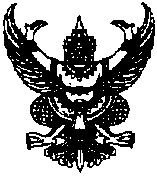 ประกาศองค์การบริหารส่วนตำบลดุสิตเรื่อง  แก้ไขประกาศรับสมัครสอบแข่งขันเพื่อจ้างบุคคลเป็นพนักงานจ้าง* * * * * * * * * * * * * * * * * * * * * * *   		ตามประกาศ องค์การบริหารส่วนตำบลดุสิต อำเภอถ้ำพรรณรา จังหวัดนครศรีธรรมราช ลงวันที่ 23 กันยายน พ.ศ. 2556 เรื่อง รับสมัครสอบแข่งขันเพื่อจ้างบุคคลเป็นพนักงานจ้างขององค์การบริหารส่วนตำบลดุสิต  นั้น เพื่อให้การดำเนินการสรรหาและเลือกสรรพนักงานจ้างในครั้งนี้เป็นไปด้วยความเรียบร้อย ตามประกาศ คณะกรรมการพนักงานส่วนตำบลจังหวัดนครศรีธรรมราช  เรื่อง หลักเกณฑ์เกี่ยวกับพนักงานจ้าง  ลงวันที่  26  กรกฎาคม  ๒๕๔๗  จึงขอแก้ไขประกาศรับสมัครบุคคลเพื่อเข้ารับการสรรหาและเลือกสรรเป็นพนักงานจ้าง ตามรายละเอียดดังนี้ข้อความเดิม	2. คุณสมบัติและคุณลักษณะต้องห้ามของผู้มีสิทธิสมัครเพื่อการสรรหาและเลือกสรร		 2.1  คุณสมบัติทั่วไป                                    	1)  มีสัญชาติไทย		          2)  มีอายุไม่ต่ำกว่า 18 ปี บริบูรณ์และไม่เกิน 60 ปี 		          3)  ไม่เป็นบุคคลล้มละลาย		          4)  ไม่เป็นผู้มีกายทุพพลภาพจนไม่สามารถปฏิบัติหน้าที่ได้  ไร้ความสามารถ   หรือจิตฟั่นเฟือนไม่สมประกอบ  หรือเป็นโรคตามที่กำหนดไว้ในประกาศกำหนดโรคที่เป็นลักษณะต้องห้ามเบื้องต้นสำหรับพนักงานส่วนตำบล				4.1 โรคเรื้อนในระยะติดต่อหรือในระยะที่ปรากฏอาการที่น่ารังเกียจแก่                                                 สังคม				4.2  วัณโรคในระยะอันตราย				4.3  โรคเท้าช้างในระยะที่ปรากฎอาการเป็นที่รังเกียจแก่สังคม				4.4  โรคยาเสพติดให้โทษ				4.5  โรคพิษสุราเรื้อรัง		          5)  ไม่เป็นผู้ดำรงตำแหน่งทางการเมือง   กรรมการพรรคการเมือง   หรือเจ้าหน้าที่ในพรรคการเมือง6)  ไม่เป็นผู้ดำรงตำแหน่งผู้บริหารท้องถิ่นหรือคณะผู้บริหารท้องถิ่นหรือสมาชิกสภาท้องถิ่น		         	7)  ไม่เป็นผู้เคยต้องรับโทษจำคุกโดยคำพิพากษาถึงที่สุด ให้จำคุกเพราะกระทำความผิดทางอาญา เว้นแต่เป็นโทษสำหรับความผิดที่ได้กระทำโดยประมาทหรือความผิดลหุโทษ		          	8)   ไม่เป็นผู้เคยถูกลงโทษให้ออก   ปลดออก   หรือไล่ออกจากราชการ   รัฐวิสาหกิจ หรือหน่วยงานอื่นของรัฐ		          	9)   ไม่เป็นข้าราชการหรือลูกจ้างของส่วนราชการ พนักงานหรือลูกจ้างของหน่วยงานอื่นของรัฐ  รัฐวิสาหกิจ  หรือพนักงานหรือลูกจ้างของราชการส่วนท้องถิ่น-2-	ข้อความที่แก้ไข	2. คุณสมบัติผู้สมัครซึ่งจะได้รับการจ้างเป็นพนักงานจ้าง		 2.1  คุณสมบัติทั่วไป                                    	1)  มีสัญชาติไทย		          2)  มีอายุไม่ต่ำกว่า 18 ปี บริบูรณ์และไม่เกิน 60 ปี 		          3)  ไม่เป็นบุคคลล้มละลาย		          4)  ไม่เป็นผู้มีกายทุพพลภาพจนไม่สามารถปฏิบัติหน้าที่ได้  ไร้ความสามารถ   หรือจิตฟั่นเฟือนไม่สมประกอบ  หรือเป็นโรคตามที่กำหนดไว้ในประกาศกำหนดโรคที่เป็นลักษณะต้องห้ามเบื้องต้นสำหรับพนักงานส่วนตำบล				4.1 โรคเรื้อนในระยะติดต่อหรือในระยะที่ปรากฏอาการที่น่ารังเกียจแก่                                                 สังคม				4.2  วัณโรคในระยะอันตราย				4.3  โรคเท้าช้างในระยะที่ปรากฎอาการเป็นที่รังเกียจแก่สังคม				4.4  โรคยาเสพติดให้โทษ				4.5  โรคพิษสุราเรื้อรัง		          5)  ไม่เป็นผู้ดำรงตำแหน่งทางการเมือง   กรรมการพรรคการเมือง   หรือเจ้าหน้าที่ในพรรคการเมือง6)  ไม่เป็นผู้ดำรงตำแหน่งผู้บริหารท้องถิ่นหรือคณะผู้บริหารท้องถิ่นหรือสมาชิกสภาท้องถิ่น		         	7)  ไม่เป็นผู้เคยต้องรับโทษจำคุกโดยคำพิพากษาถึงที่สุด ให้จำคุกเพราะกระทำความผิดทางอาญา เว้นแต่เป็นโทษสำหรับความผิดที่ได้กระทำโดยประมาทหรือความผิดลหุโทษ		          	8)   ไม่เป็นผู้เคยถูกลงโทษให้ออก   ปลดออก   หรือไล่ออกจากราชการ   รัฐวิสาหกิจ หรือหน่วยงานอื่นของรัฐ		          	9)   ไม่เป็นข้าราชการหรือลูกจ้างของส่วนราชการ พนักงานหรือลูกจ้างของหน่วยงานอื่นของรัฐ  รัฐวิสาหกิจ  หรือพนักงานหรือลูกจ้างของราชการส่วนท้องถิ่น 			จึงประกาศให้ทราบทั่วกัน				ประกาศ  ณ วันที่  27  กันยายน พ.ศ. 2556					(นายสมยศ  รักษาวงศ์)				 นายกองค์การบริหารส่วนตำบลดุสิต